Senate Body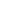 CALL MEETING TO ORDERMeeting was called to order at 16:04 in the BCSGA Boardroom.PLEDGE OF ALLEGIANCEThe Senate may present the Pledge of Allegiance. Any present members may host and participate in the Pledge of Allegiance. If no members are willing to host the Pledge, this item on the agenda may be skipped. No present members may be called out or reprimanded for not participating in the Pledge of Allegiance.No pledge was held.ASCERTAINMENT OF QUORUM A majority quorum must be established to hold a bona fide meeting The following members were present: Vice President Amos, Senator Amey, Senator Barraj, Senator Singh.The following members were excused: None.The following members were absent: Senator Krystal Knox,.4/5 members were present, quorum had been established and a bona fide meeting was held.In addition to the senator officers, the following were present during the meeting: BCSGA President Mata, Advisor Leonardo Ayala , Director Danny Escobar, Director Jonathan Bong, Director Juan Sanchez, Director Hugo Maldonado, Director Galo Jimenez, Sharon Woolfolk, Lysander Ramos, Adriana Vega.Point of information was made by Director Jimenez regarding whether Senator Knox’s absence was excused, Vice President Amos clarified that the absence was not excused.CORRECTIONS TO THE MINUTESThe Senate will discuss and correct minutes from previous meetings.The Senate will consider any corrections to the minutes from the meeting held on Wednesday, August 11, 2021.Minutes weren’t ready, item tabled until next meeting.PUBLIC COMMENTThis segment of the meeting is reserved for persons desiring to address the Senate on any matter of concern that is not stated on the agenda. A time limit of three (3) minutes per speaker and fifteen (15) minutes per topic shall be observed. The law does not permit any action to be taken, nor extended discussion of any items not on the agenda. The Senate may briefly respond to statements made or questions posed, however, for further information, please contact the BCSGA Vice President for the item of discussion to be placed on a future agenda. (Brown Act §54954.3)Financial Aid Department: Presentation regarding the bill to increase Pell Grant for pell-eligible students.Lysander Ramos gave a presentation about a movement to increase the Federal Pell Grant limit by 100% to $13,000.receipt of correspondence to the senate The Senate will receive communications addressed to the Senate and refer each to the appropriate committee. The Senate may make changes to committee assignments.BCSGA Committee Changes any changes to Participatory committee.No committee changes, Vice President Amos advises for participatory committee members to keep current on emails for committees that are reaching out. Senator Knox was acknowledged as having joined the meeting by VP Amos.VP Amos: committee members can reach out to the VP with any committee questions.REPORTS OF THE ASSOCIATIONThe chair shall recognize any officer of the association, including the BCSGA Advisor, to offer a report on official activities since the previous meeting and make any summary announcements deemed necessary for no longer than three minutes, save the advisor, who has infinite time. Vice President – Acknowledged and expressed gratitude to everyone who helped with welcome tents. Attended Robert’s Rules of Order meeting, and KCCD Retreat. Expressed that they’d like to setup a zoom meeting with senators to obtain availability.Senators – Senator Barraj: Update about activities meeting , grant proposal was tabled for future meetings. Notified about upcoming Safety Advisory Committee. Collaborated with Director Gurrolla for welcome week playlist. Advisor Ayala suggested to bring event item to activities meeting. Senator Amey – Attended Department of Finance meeting, explained what took place during meeting. Working on recruiting more SGA Officers and Senators. Advisor Ayala: Suggested to stay in contact with him if there are any students interested in joining the SGA. Student Life Director Nicky Damania: KVC Sticker fee does not place an academic hold on students’ records – academic holds are placed when a student accumulates over $250 of fees/fines. Senator Knox: Went with Pres. Mata to Consultation Council meeting.– Reminded Senators and Officers to upload unavailability to Deputy. Update about welcome week, daily health checker, stressed the importance of making students feel welcome, events updates, T-Shirt airbrush event details, Town hall updates.Sharon Woolfolk was recognized to make an announcement about their organization; NAAMI. Wanted more information to join the Student Involvement Festival.REPORTS FROM EXECUTIVE OFFICERSThe Chair shall recognize the Executive Officers and Departments to report for no longer than three minutes on the activities since the previous meeting.This section of the meeting was interrupted by a fire alarm. Meeting was resumed at 17:12Office of the President – worked on campus answering student questions about COVID-19 and vaccinations, contacted senators regarding support, report of the Town Hall, consultation council committee meeting update.Department of Student Organizations - held an ICC meeting on Monday, there was discussion about a partnership with ValliTix, working with the AG club and the forestry club.Department of Student Activities – left during fire alarm.Department of Legislative Affairs – expressed gratitude and did not prepare a report.Department of Finance – worked with Pres. Mata to prepare a projected budget for the BCSGA Mural Project, worked on agenda for future meetings, stated office hours.Department of Public Relations – posting about events and worked in the office.Department of Secretary – N/AKCCD Student Trustee – Cast vote in favor of vaccine requirement, SSCCC updates.REPORT OF THE SENATE COMMITTEESThe Chair shall recognize the chairperson of each standing committee and then each special committee to report for no longer than five minutes on the committee’s activities since the previous meeting.Committee on Academic Affairs – Senator Amey: First meeting Scheduled Sept 8.Committee on Advancement of Bakersfield College – Still Deciding on date for meetingCommittee on Government Operations – nothing to report, meeting date and time still being decided.REPORTS FROM THE PARTICIPATORY GOVERNANCE COMMITTEESThe Chair shall recognize the officer of each participatory governance committee to report for no longer than three minutes on the committee’s activities since the previous meeting.VP Amos: Notified committee members about committee assignments. Calling roll for committee assignment placements. VP will send a list of the committees that senators are sitting on.Academic Senate – Not presentAccreditation & Institutional Quality Committee – Present (Sen. Barraj)Assessment Committee – Present (Sen. Singh)Bookstore Committee – Present (Dir. Sanchez)Budget Committee – Present (Dir. Sanchez)College Council – Present (Pres. Mata and Dir. Maldonado)Commencement Committee – Present (Dir. Bong)Curriculum Committee – Present (Sen. Amey)District Budget - District Consultation – Present (Pres. Mata)Equal Opportunity & Diversity Advisory Council (EODAC) – Present (Sen. Knox)Enrollment Committee – Present (Sen. Barraj)Facilities & Sustainability Committee – Present (Sen. Barraj)KCCD Board of TrusteesInformation Services & Instructional Technology (ISIT) – Present (Sen. Knox)Program Review Committee – Present (Sen. Singh)Professional Development Committee – Present (Sen. Barraj)Safety Advisory Committee – Present (Sen. Barraj)UNFINISHED BUSINESS
Items listed have already been discussed and thus are considered for Senate consideration.Creation of President Mata’s Executive Opinion 21-1 - Vaccination Requirements into a resolution of the Senate. Agenda Item was tabled.NEW BUSINESSItems listed have not already been discussed and thus are considered for Senate consideration.Discussion: Town Hall meeting on campus wide COVID concerns, Chancellor Sonya Christian and BC medical professionals will answer student questions. Update on Town Hall meeting.Welcome tents on campus – Discussed earlier in item 7.Discussion: Financial Aid Department: Discussion on enacting resolution in support of the bill to increase Pell Grant for pell-eligible students.Tabled until more information can be gathered.ANNOUNCEMENTSThe Chair shall recognize in turn BCSGA Officers requesting the floor for a period not to exceed one minute. Advisor Ayala: airbrush event availability.ADJOURNMENTMeeting was adjouned at 17:53 in the BCSGA BoardroomWednesday, August 25, 20214 to 6 p.m.BCSGA Boardroom, Campus CenterMeeting Zoomlink: https://cccconfer.zoom.us/meeting/register/tJcudO6grDwjE9EV60Vgcn5Yy7j5huLsnEexMeeting Zoomlink: https://cccconfer.zoom.us/meeting/register/tJcudO6grDwjE9EV60Vgcn5Yy7j5huLsnEexMeeting Zoomlink: https://cccconfer.zoom.us/meeting/register/tJcudO6grDwjE9EV60Vgcn5Yy7j5huLsnEex